НАЦІОНАЛЬНА АКАДЕМІЯ ПЕДАГОГІЧНИХ НАУК УКРАЇНИВІДДІЛЕННЯ ПСИХОЛОГІЇ ТА СПЕЦІАЛЬНОЇ ПЕДАГОГІКИ НАПН УКРАЇНИІНСТИТУТ ПСИХОЛОГІЇ ІМЕНІ Г.С. КОСТЮКА НАПН УКРАЇНИІНСТИТУТ СОЦІАЛЬНОЇ ТА ПОЛІТИЧНОЇ ПСИХОЛОГІЇ НАПН УКРАЇНИІНСТИТУТ СПЕЦІАЛЬНОЇ ПЕДАГОГІКИ І ПСИХОЛОГІЇ ІМЕНІ МИКОЛИ ЯРМАЧЕНКА НАПН УКРАЇНИУКРАЇНСЬКИЙ НАУКОВО-МЕТОДИЧНИЙ ЦЕНТР ПРАКТИЧНОЇ ПСИХОЛОГІЇ І СОЦІАЛЬНОЇ РОБОТИКИЇВСЬКИЙ НАЦІОНАЛЬНИЙ УНІВЕРСИТЕТ ІМЕНІ ТАРАСА ШЕВЧЕНКАКИЇВСЬКИЙ НАЦІОНАЛЬНИЙ ЛІНГВІСТИЧНИЙ УНІВЕРСИТЕТ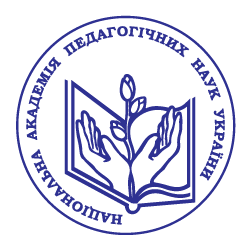 ІНФОРМАЦІЙНИЙ ЛИСТВідповідно до плану роботи Національної академії педагогічних наук України 23 квітня 2024 року відбудеться всеукраїнський круглий стіл «Професійна підготовка психологів в Україні: стратегічні завдання». Круглий стіл відбудеться в змішаному (очно/онлайн) форматі на платформі Google Meet: за адресою: м. Київ, вул. Січових Стрільців, 52 -а, Президія НАПН України, 1-й поверх, конференц-зала. Початок роботи о 10.00. Реєстрація учасників – з 9.30.Підключення до засідання круглого столу проводитиметься 23 квітня 2024 р. з 9-30 до 9-55. Посилання для підключення: https://meet.google.com/tde-wdkp-avwНапрями роботи круглого столу:Актуальні проблеми професійної підготовки психологів в Україні у контексті сучасних викликівМіжнародний досвід підготовки психологівСучасні освітні концепції та технології підготовки майбутнього фахівця-психологаНаукові дослідження з проблем підготовки професійних психологівСтратегічні завдання професійної підготовки психологів у закладах вищої і післядипломної освітиДо участі в роботі круглого столу запрошуються: керівники і викладачі ЗВО і ІППО, студенти, представники психологічних громадських та недержавних організацій, спілок, товариств, асоціацій; які здійснюють підготовку і підвищення кваліфікації психологів, психотерапевтів, практичних психологів.За результатами роботи круглого столу заплановано видання електронного збірника матеріалів та підготовку сертифіката учасника.Організаційний внесок за участь у роботі круглого столу складає 350 грн. (для студентів надається знижка 10 %). Реквізити для внесків: ФОП Цикаленко Ольга Ігорівна, р/р UA633220010000026004330170526, ЄДРПОУ 2700110665 із зазначенням призначення платежу: «Організаційний внесок за участь у круглому столі». УМОВИ УЧАСТІ В ЗАСІДАННІ КРУГЛОГО СТОЛУ1. Бажаючі взяти участь в роботі круглого столу  заповнюють гугл форму за посиланням: https://docs.google.com/forms/d/e/1FAIpQLSfIJIWSIMbmHCCHIic9ZCJ82XwtUjqlR-_u466j6moQqGxbDQ/viewform Ім'я файлу із тезами – прізвище першого автора, наприклад: «Петренко Тези». Реєстрація учасників та подання тез доповідей до 15 квітня 2024 року (включно).До файлу з тезами необхідно додати файл із копією квитанції про сплату організаційного внеску.Форми участі:очна – участь у заході (усна доповідь), публікація тез, участь без доповіді та публікації;заочна  –  публікація тез.Мови роботи круглого столу :  українська, англійська. ВИМОГИ ДО ОФОРМЛЕННЯ ТЕЗАвторський колектив до 3-х осіб.Обсяг: до 3 сторінок формату А4. Поля: ліве – 3,0 см; праве – 1,5 см; верхнє, нижнє – 2,0 см; абзацний відступ – 1,25 см.Гарнітура: Times New Roman, розмір шрифту 14, інтервал між рядками – одинарний.Таблиці в тексті мають бути виконані в Excel або Word без «заливки». Тези не мають містити ілюстрації та рисунки.Оформлення: праворуч у верхньому куті сторінки зазначити відомості про автора: прізвище, ініціали, науковий ступінь, вчене звання, посада та місце роботи (для кожного автора), електронна адреса, orcid ID (за наявності); нижче посередині – назва доповіді (усі літери прописні, жирний шрифт); нижче – текст тез. Використана література оформлюється в кінці тексту з назвою: Список використаних джерел. У тексті покликання позначаються квадратними дужками, у яких вказано порядковий номер джерела (за списком) та через кому – номер сторінки, наприклад: [5, с.15]. Оформлення списку використаних джерел здійснюється згідно з вимогами Державного стандарту України ДСТУ 8302: 2015 «Інформація та документація. Бібліографічне посилання» із зазначенням електроного посилання.Зразок:Тези доповідей мають бути ретельно відредаговані авторами. Відповідальність за зміст та оформлення матеріалів несе автор.Бажаючі опублікувати більш розлогий матеріал можуть подавати статті до Вісника НАПН України за посиланням:  https://visnyk.naps.gov.ua/index.php/journalОргкомітет круглого столу залишає за собою право відхилити матеріали, що не відповідають тематичному напряму та вимогам щодо їх оформлення.Несвоєчасно подані матеріали до розгляду не приймаються.Контактні телефони для довідок: (044) 481-37-89 Куліш Тетяна Іванівна, вчений секретар Відділення психології та спеціальної педагогіки НАПН України.Оргкомітет Іваненко О.В.кандидат психологічних наук, доцент кафедри психології освіти Кам’янець-Подільського національного університету імені Івана Огієнкаivanenko@gmail.com orcid ID: …місто, країнаПРОФЕСІЙНА ПІДГОТОВКА ПСИХОЛОГІВ У ЗАКЛАДАХ ВИЩОЇ І ПІСЛЯДИПЛОМНОЇ ОСВІТИТекст тез……Список використаних джерел